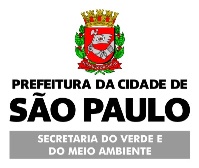 Secretaria do Verde e do Meio AmbienteGrupo Técnico de Áreas ContaminadasREQUERIMENTO DE CONSULTA PRÉVIA Eu, _______________________________________, solicito consulta prévia para o imóvel:Dados do Imóvel:Endereço:_____________________________________________________________________________Contribuinte (SQL):_____________________________________________________________________Dados do Responsável Legal:Nome:________________________________________________________________________________CNPJ/CPF: ____________________________________________________________________________e-mail de contato: _______________________________________________________________________Autorizo a acompanhar e receber informações do presente processo: Nome: _______________________________________________________________________________CPF: ________________________________________________________________________________e-mail de contato:  ______________________________________________________________________Informações Adicionais: (Marcar se a resposta for SIM)Declaro que:Estou ciente de que a análise está condicionada à apresentação de guia e comprovante de pagamento do preço público de requerimento de consulta prévia, estabelecido pela legislação vigente atualizada anualmente. (Em caso de direito à isenção do recolhimento do preço público, o interessado deve anexar aos documentos protocolados no processo a solicitação de isenção informando a legislação incidente).Estou ciente de que o processo se manifestará apenas em relação às informações associadas ao cadastro, se existente, nos bancos de dados utilizados pelo GTAC.Estou ciente de que, para solicitar reclassificação do imóvel, devo autuar um processo de “Áreas Contaminadas: Avaliação Ambiental”.Estou ciente de que, por meio deste processo não obterei manifestação técnica favorável ou anuência do GTAC para atender à solicitação de outro processo na Prefeitura.Estou ciente de que, ainda que estejam juntados a este processo estudos ambientais ou manifestações técnicas da CETESB, os mesmos não serão vistos e/ou analisados.São Paulo, __________________________ de _________________________________________________________Assinatura do Responsável Legal/RepresentanteNome:____________________________REQUERIMENTO DE CONSULTA PRÉVIA Eu, _______________________________________, solicito consulta prévia para o imóvel:Dados do Imóvel:Endereço:_____________________________________________________________________________Contribuinte (SQL):_____________________________________________________________________Dados do Responsável Legal:Nome:________________________________________________________________________________CNPJ/CPF: ____________________________________________________________________________e-mail de contato: _______________________________________________________________________Autorizo a acompanhar e receber informações do presente processo: Nome: _______________________________________________________________________________CPF: ________________________________________________________________________________e-mail de contato:  ______________________________________________________________________Informações Adicionais: (Marcar se a resposta for SIM)Declaro que:Estou ciente de que a análise está condicionada à apresentação de guia e comprovante de pagamento do preço público de requerimento de consulta prévia, estabelecido pela legislação vigente atualizada anualmente. (Em caso de direito à isenção do recolhimento do preço público, o interessado deve anexar aos documentos protocolados no processo a solicitação de isenção informando a legislação incidente).Estou ciente de que o processo se manifestará apenas em relação às informações associadas ao cadastro, se existente, nos bancos de dados utilizados pelo GTAC.Estou ciente de que, para solicitar reclassificação do imóvel, devo autuar um processo de “Áreas Contaminadas: Avaliação Ambiental”.Estou ciente de que, por meio deste processo não obterei manifestação técnica favorável ou anuência do GTAC para atender à solicitação de outro processo na Prefeitura.Estou ciente de que, ainda que estejam juntados a este processo estudos ambientais ou manifestações técnicas da CETESB, os mesmos não serão vistos e/ou analisados.São Paulo, __________________________ de _________________________________________________________Assinatura do Responsável Legal/RepresentanteNome:____________________________